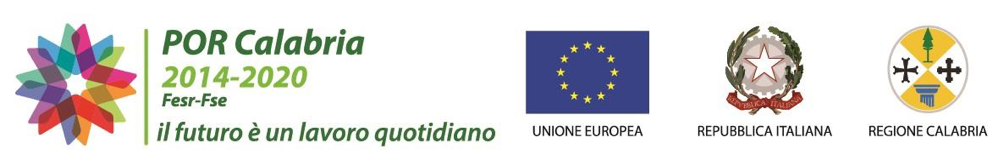 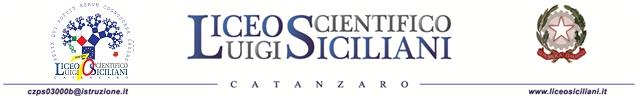 Al Dirigente Scolastico Liceo Scientifico “Luigi Sicilaini” via A. Turco n.7 - Catanzaroczps03000b@istruzione.itAllegato 1Oggetto: Manifestazione di interesse finalizzata all’assegnazione in comodato d’uso gratuito della strumentazione necessaria alla didattica a distanza. Modello richiesta di assegnazione strumentazione DAD.Il/la sottoscritto/a _________________________________ nato/a ________________________ il ______________ residente a ________________________ in via _________________________ Cod. Fisc. ____________________________ in  qualità di: padre/madre/tutore legale rappresentante dell’ALUNNO/A_____________________________________________________, nato a _______________________, in data _______________, frequentante la classe _____, SEZ.____ di Codesto Spett.le Istituto, presa visione della Manifestazione di interesse in oggetto, consapevole delle responsabilità penale cui può andare incontro in caso di dichiarazioni mendaci, falsità in atti ed uso di atti falsi, ai sensi e per gli effetti degli artt 46, 47 e 76 del Decreto del Presidente della Repubblica 28 dicembre 2000 n. 445CHIEDEla concessione in comodato d’uso gratuito (barrare la/e tipologia/e di strumentazione strettamente necessaria/e):un tablet/pc portatile ed eventuali relativi accessori, compresi software e ausili alla didattica compatibili con gli applicativi e/o piattaforme ministeriali in uso presso l’Istituto; scheda sim traffico dati______________________________(specificare il gestore che garantisce la necessaria copertura nel proprio comune di residenza);ulteriore strumentazione necessaria_____________________________________________ (es. software di sintesi vocale, ausili alla didattica, device adattati ecc.) per gli alunni e studenti disabili, per i soggetti affetti da disturbi dell’apprendimento e/o in possesso di diagnosi ai sensi della legge 170/2010 e per alunni con Bes, al fine di garantire a ciascuno pari opportunità̀ di accesso all’attività̀ didattica a distanza.A TAL FINE DICHIARAche il proprio nucleo familiare NON è in possesso di strumentazione informatica idonea a consentire la partecipazione alla didattica a distanza del proprio figlio/a________________________e che, pertanto, lo stesso si trova nell’impossibilità di partecipare alla didattica a distanza organizzata dall’Istituto di appartenenza, in quanto sprovvisto di idonei dispositivi informatici e/o di idonea connessione internet;di NON possedere/ di POSSEDERE un collegamento a internet, a mezzo wifi linea fissa/hotspot cellulare (cancellare le voci che non interessano); di non aver usufruito per l’alunno per il quale richiede il beneficio, dell’analoga misura prevista dal D.L. 17.02.2020, n. 18, fatta salva la necessità di ulteriori strumentazioni necessarie per gli alunni e studenti disabili o soggetti affetti da disturbi dell’apprendimento e/o in possesso di diagnosi ai sensi della legge 170/2010 e per alunni con BES;che il valore ISEE del nucleo familiare per l’anno 2020 (relativo ai redditi per l’anno 2019) è pari ad €______________________;di avere/non avere un requisito di precedenza in quanto genitore di alunno/alunna con disabilità grave certificata ai sensi della L. 104/92 e ss.mm.ii;di avere/non avere un requisito di precedenza in quanto genitore di alunno/alunna DSA per cui è stato predisposto il PDP, in base alla L. n.170/10;di avere/non avere un requisito di precedenza in quanto genitore di alunno BES per cui è stato predisposto il PDP;di essere/non essere uno/entrambi i genitori disoccupati/inoccupati;di essere/non essere uno/entrambi i genitori occupati in uno dei settori di attività colpiti dalle misure restrittive di sospensione emanate dal Governo per contrastare l’emergenza Covid 19 (CODICE ATECO___________);di avere/non avere n.__________ altri figli in età scolare e, nello specifico________ che presso l’istituto _______________________sono iscritti e frequentanti n. _________ altri figli (nome, cognome dati anagrafici e classe, sezione), oltre all’alunno per il quale si chiede il comodato.in caso di accoglimento della richiesta SI IMPEGNAa garantire la partecipazione dell’alunno alle attività previste dall’Istituto per lo svolgimento della Didattica a Distanza;a restituire la strumentazione ricevuta al termine del ciclo di studi.Alla presente si allega: copia del Documento di identità in corso di validità;copia DSU ISEE 2020;_____________________________________________ (specificare eventuale altra documentazione che si ritiene utile allegare)Si autorizza il trattamento e la custodia delle informazioni, sia su supporto cartaceo che informatico, in conformità alle misure e agli obblighi imposti dal codice privacy D.Lgs. 196/2003 aggiornato dal D.Lgs. 101/2018, di adeguamento al Regolamento 2016/679/UE.Luogo e data __________________	Firma 